CURRICULUM VITAE Aug ’12 to Sep’ 17           		Agility Global Logistics 			             Jebel Ali, U.A.E.            					Pricing Manager 	        Oil & Gas/ Project Logistics/Ind Projects             Increased Project Logistics win percentage from 4% to 30%. Managed overall Air/Ocean Tender process for Project Logistics clients. Developed/Trained pricing team capable to handle high work pressure with short deadlinesIncreased Revenue growth for the department of more than 70-80% in 4 years.Increased vendor database in the local market from 5 to 45 various service providers.Built excellent relations with the shipping lines/Airlines/Trucking companies.June ’08 to Aug’12        		Expeditors International    		                            Dubai, U.A.E.	         					Assistant Manager – Regional     	          Oil & Gas/Project CargoHandling of RFQs - Centralized Pricing desk for Out of gauge / Over dimension / Project      Cargo / Break Bulk / RORO Shipments in the Region.The Core function of Assistant Regional Pricing Coordinator is to ensure timely, accurate and competitive response to Oil & Gas clients. Ensuring 100% compliance to Oil & Gas clients SOPs.Managing internal improvement opportunities through RCCA (Root-Cause-Corrective-Action) report.Communicating any best-practice information to the region that may help to develop the account and process.Reviewing quotations before submitting to Customer to ensure best possible options are offered.Interaction with various network offices to prepare and manage Air/Ocean Tender. Suggesting best solution to ship out the cargo by Air/Sea/Break Bulk/RORO. Oct ’03 to June ‘08    			Gulf Agency Company (Dubai) LLC                                 Dubai, U.A.E.                                            	 Sales Executive /Break Bulk & RORO          Shipping & Freight Forwarding Marketing & Selling various Shipping Lines of Break Bulk & RORO carriers, like Rickmers Linie, Nyk-Hinode, Bonyad, BBC, NYK-RORO, SAL, Oldendorff, Sanko Line and other trampers having services from Europe, US and Far East into Dubai and Middle East.Keeping track of Liner Vessels, Tramper Vessels & Charter vessels in the local and International market through chain of Ship-Brokers & Ship-Charterers and selling them into the local market.Sep ‘02  to Sep’03             		Barwil (Dubai) LLC				    	   Dubai, U.A.E.                                                             	Sales Executive 				     Freight ForwardingFreight Forwarding to mostly Jebel Ali based Clients.Taking care of Exports & Imports by Sea & Air.Liaising with a Database of 175 Agents located all around the world.Aug ‘98 to March ’02			Sea Bridge Maritime	       			             Mumbai, India  					Business Development Executive 		     Freight ForwardingPromoting and selling container space to the Far East ports from Mumbai.Booking and co-ordination with Operations Department for all Export Sea shipments.Follow-up and complete documentation pertaining to all export sea shipments. Updating On-line tracking system periodically.Responsible for the preparation of Weekly Activity Report.Sep. ’97 to Aug. ’98			Hipro Enterprise    				   	Mumbai, India					Marketing Executive			             IT Products-HardwareHandling a chain of Resellers and Distributors to sell Networking accessories like    Network Interface Cards, Hubs, Routers, Modems and switches made by Dlink, all over Mumbai. Aug. ’94 to Sep. ’97			Key Information Technology				             Bahrain					Marketing Executive			             IT Products-HardwareTapping Corporate as well as personal clients in the purchase of Personal Computers, Printers, Networking accessories and Hotel Management Software.Date of Birth		: 15th August, 1969Nationality			: IndianEmail			: sunil.374246@2freemail.com Education		: Graduate as Bachelor of Science in Chemistry from Bombay University,                                           India in April, 1994.Professional	: Advanced Diploma and Professional Education Qualifying                                           Exams from The Institute of Chartered Shipbrokers (ICS) – London. Languages		: English, Hindi, Urdu, Malayalam.             Driving License 		: Holding valid UAE driving license since 1998SUNIL EMAIL – sunil.374246@2freemail.com 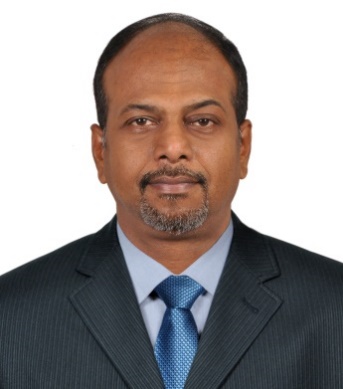 KEY SKILLSKEY SKILLSGood written and oral communication skills with ability to relate to customers and employees People Person, Good at Networking, Excellent Written and Oral Communication Skills, Data Analysis,.Superior Organizational Skills, Good Business Instincts, Mathematics Skills, Good Negotiator, Financial Analysis Skills.Understanding of Supply Chain Management Procedures, Logistics Skills, Strategic Planning Abilities.Prioritization and time management/project management skills. Proven attention to detail and ability to analyze data. Lead efforts to expand ability to source best shipping lines/Airlines/Road transporters/Warehousing/Cold Store/Temperature controlled warehouses.Participate in RFQ events; prepare bid analysis in coordination with Business development for FMCG/Oil & Gas/Food and other products.Formalize Strategic Contract negotiations and implement objectives in conjunction on specific projects with various modes of Carriers (Shipping lines/Airlines/Road transporter and warehouses)Coordinating and providing support to all origin branches participating in Oil & Gas clients.Ensuring branches in the region understand the account’s requirements/expectations and following-up with appropriate remedial action when there is a default.Communicating any best-practice information to the region that may help to develop the accountReviewing quotations before submitting to Customer to ensure best possible options are offered. Suggesting best solution to ship out the cargo by Air/Sea/Break Bulk/RORO.Achievements – Responsible to quote and win to ship 4 dismantled Rigs.  Quoted and won to move dismantled factory for a food manufacturing company in Dubai. Tendered RFQ and bids and won for Oilfield accessories related company for moving huge volumes of cargo for Imports/Exports and cross trade – yearly for 3 years.PROFESSIONAL EXPERIENCE